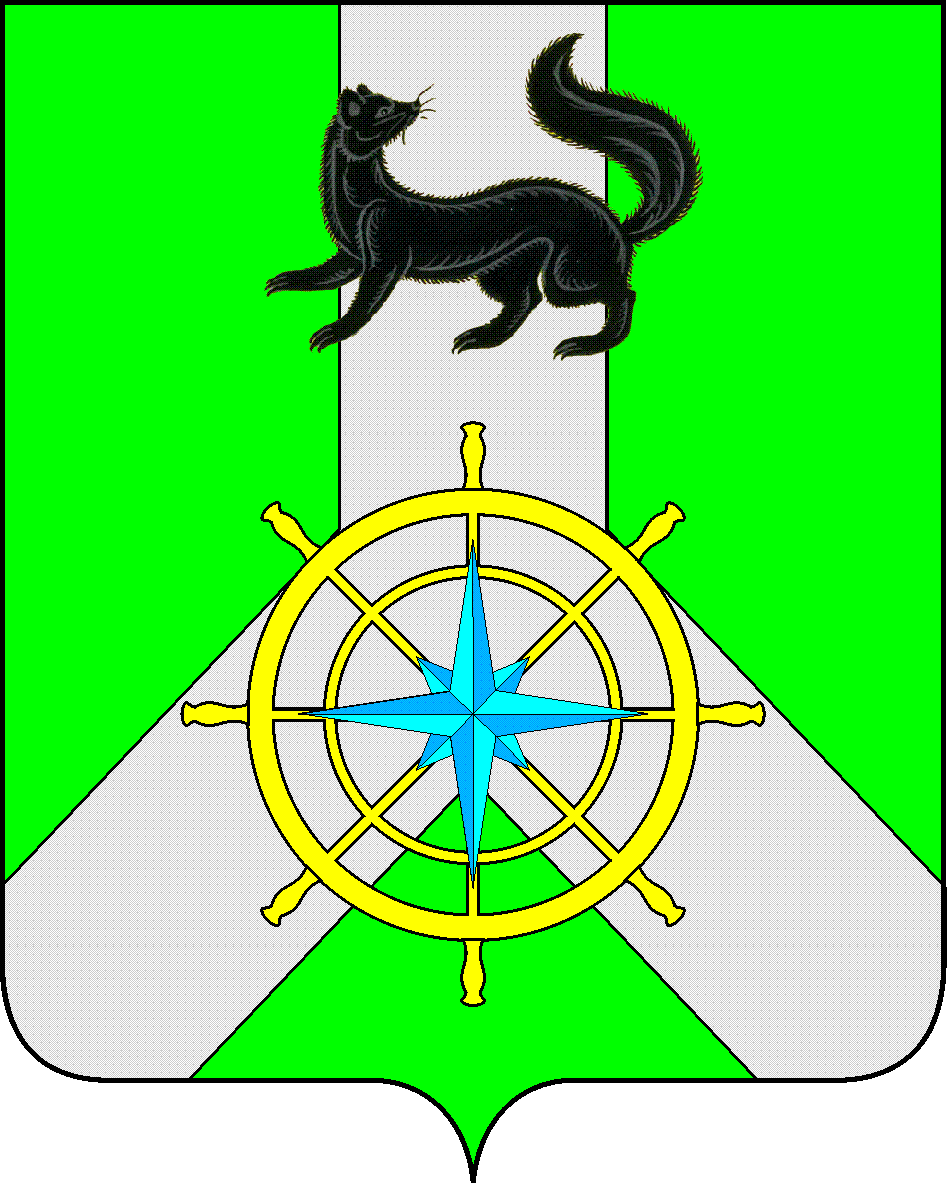 Р О С С И Й С К А Я  Ф Е Д Е Р А Ц И ЯИ Р К У Т С К А Я  О Б Л А С Т ЬК И Р Е Н С К И Й   М У Н И Ц И П А Л Ь Н Ы Й   Р А Й О НД У М А РЕШЕНИЕ №37/7Заслушав информацию зам.председателя постоянной комиссии по вопросам законности, прав человека, регламента, мандатам и депутатской этике Думы Киренского муниципального района Швецова А.Г. руководствуясь ст. 27 Устава муниципального образования Киренский район, ст.47 Регламента Думы Киренского муниципального района,ДУМА РЕШИЛА:Обращение депутата Янкевич Василия Вениаминовича вх.№ 5 от 22 января 2020 года считать депутатским запросом (Приложение к решению).Председателю Думы Киренского муниципального района направить данное решение прокурору Киренского района.Решение подлежит размещению на официальном сайте администрации Киренского муниципального района www.kirenskrn.irkobl.ru в разделе «Дума Киренского района».Решение вступает в действие со дня подписания.Председатель ДумыКиренского муниципального района					О.Н.Аксаментова29 января 2020 г.г. КиренскО депутатском запросе